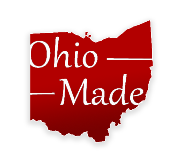 Ohio-Made LLC CSI spec. for Shiplap planksSHIPLAP WALL AND CEILING PLANKS1.03   QUALITY ASSURANCEA.  Qualifications:        1.  Manufacturer Qualitifications:                  a.  prior production of material for no less than 3 years                  b.  use of low VOC , E1 Compliant, and CARB compliant and Lacey act compliant in manufacturing of all products.1.04   DELIVERY, STORAGE AND HANDLINGA. Deliver wall planks to project site, or fabrication site, not less than 3 days prior to start of installation, so as to allow for acclimation.1.05   PROJECT / SITE CONDITIONSA.  Environmental Requirements: Installation areas and unboxed shiplap must be maintained at normal occupancy temperature and humidity levels ( HVAC working) for minimum of 48 hours prior to installation.1.06  WARRANTYA.  Special Warranty       1.  Ohio-Made LLC structural warranty:  10 years against delamination or separation as a result of a manufacturing defect when finished and maintained in accordance with manufacturer’s installation instructions.PART 2 – PRODUCTS2.01   DISTRIBUTOR         A.  Ohio-Made LLC               62 Glen Dr               Worthington, OH  43085               www.Ohio-Made.com               info@Ohio-Made.com          B.   Shiplap Colors ( select)                 1. Allabaster                 2. Zebra                 3. Walnut                 4. Picket Fence       5. Pewter       6. Cobalt       7. Biscuit       8.  Calico       9. Maple       10. Normandy       11. Dusk       12. Almond       13. Back Country       14. Umber       15. unfinished White Oak   C.  Substitutions:  None Permitted2.02   Materials: Shiplap planks Composition:  Decorative wood veneer on an HDF core, with a veneer back.Size:  ¼” x 5-1/8” x 12”-48” ( 80% full length boards)Physical Property Performance Requirements Composition:  natural wood veneer laminated on HDF core3 ply construction100% North American HardwoodVeneer grade: #1 common and better, sliced and spliced hardwood veneersTop layer thickness:  0.8 mmCore:  High density wood fiber board ( HDF) made with 100% recycled forest content.  Density is 57 lbs per cubic foot, swelling coefficient 6%Edge profile: overlapping shiplap on long sides of each boardSmoke Density:  ASTM-84 Test data, Class C Installation:   peel & stick methodFinish:  Surface UV cured urethane applied at factory. Product does not need additional finishingPART 3 – EXECUTION3.01    EXAMINATIONA.  Examine substrate(s) to whick Shiplap planks are to be applied to.           1.  substrates must be clean, dry, dust free and free of any other contaminants that would                     interfere with adhesive bond.           2.  Drywall or other substrate surface must be ‘primed’ (or sealed) to ensure suitable bond with                   peel and stick tape supplied.B.  Verify that HVAC system is operating and maintaining occupancy level temperature and humidity conditions for no less than 48 hours prior to the installation ( with material unboxed and acclimating)3.02   PREPARATIONA.    Acclimatization:  Open all Shiplap plank packages and allow to acclimate for a minimum of 48 hours prior to the start of the installation.B. Fix substrate if needed for proper bond of adhesive tapeC.  additional brad nailing might be appropriate if installing in areas where abuse might occur3.03  INSTALLATIONA.  Find Center:  using a chalk line, to find the staring point.  Measure from the middle to ensure the edge pieces (those against the adjacent walls) are greater than 4” in length.B.  Follow the instructions inside each package of planksC. Install in a random patternD. Press each plank into place using a J-roller to ensure proper bondE.  Use brad nailer, nailing each brad at an angle to increase bond.3.04  CLEANING AND MAINTENANCEA.  Clean and maintain in accordance with manufacturer instructions.